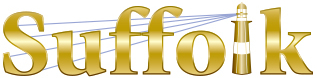 County Community College
Michael J. Grant Campus Academic AssemblyResolution 2021-02 [22]Endorsing FCCC ECResolution E2.2020-2021 onSUNY General Education Framework TimelineWhereas the Executive Committee of the Faculty Council of Community Colleges (FCCC EC) passed Resolution E2.2020-2021 on SUNY General Education Framework Timeline (appended below) on April 20, 2021; andWhereas the Grant Campus Academic Assembly shares the concerns expressed by the FCCC EC about the implementation time frame of the newly proposed General Education program; therefore be itResolved that the Grant Campus Academic Assembly endorses FCCC Resolution  E2.2020-2021 SUNY General Education Framework Timeline.	Passed [30-4-10] at April 27, 2021 Assembly meetingFaculty Council of Community CollegesSUNY General Education Framework TimelineE2.2020-2021Passed by the Executive CommitteeApril 20, 2021WHEREAS the SUNY General Education program has been required and integrated into all community college AA and AS programs for twenty-two years, andWHEREAS the SUNY General Education framework as proposed by the General Education AdvisoryCommittee (GEAC) recommends the elimination of two knowledge areas and the creation of four new competencies, andWHEREAS the SUNY GEAC recommends revised learning outcomes for eight knowledge areas and six competencies, andWHEREAS the faculty at all sixty-four campuses will have to review their entire reserve of generaleducation courses to determine if those courses meet the newly proposed learning outcomes asproposed by GEAC, andWHEREAS the faculty at all sixty-four campuses will have to review all of their existing BA, BS, AA, and AS programs to ensure their degree requirements meet the integration of six new competencies, increased from two competencies, andWHEREAS the faculty at all sixty-four campuses will have to review all of their existing programs toensure their degree requirements allow for the fulfillment of eight knowledge areas, with scientificreasoning newly required, andWHEREAS GEAC is recommending that AAS and AOS will be included in the requirement to fulfill the SUNY General Education program for the first time, andWHEREAS the review and revision of courses and programs at all of SUNY’s campuses involves using established governance processes to ensure the academic integrity of said revisions, andWHEREAS the faculty at our thirty community colleges have been busy ensuring that their courses are being effectively delivered over the past year and a half during the coronavirus pandemic, andWHEREAS the faculty at our thirty community colleges have not engaged with their colleagues during the pandemic to discuss major curricular overhauls in general education to the same degree that they would have in normal times, andWHEREAS the GEAC proposes that incoming students in Fall of 2022 be able to fulfill the as-not-yet adopted SUNY General Education program, and WHEREAS all programs and courses will have to be reviewed for the Fall 2022 incoming student, which does not alleviate any curricular review and revision required of this general education reexamination, thereforeBE IT RESOLVED that the Faculty Council of Community College is committed to ensuring that our SUNY students meet the SUNY General Education program in order to become better 21 st century citizens, as promised by its requirements, and thereforeRESOLVED that the proposed Fall 2022 implementation deadline for incoming students to comply with the newly proposed General Education program does not allow for the requisite time needed to make numerous curricular changes, and thereforeRESOLVED that the Faculty Council of Community Colleges urges a significantly longer implementation timeframe of at least three years from the date of adoption by the SUNY Board of Trustees to conduct the important work noted above.